PRACTICAL RESOURCE 5: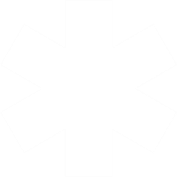 Event Programme TemplateAbout this resourceThis programme template has been designed for you to edit to suit your event.You can add, change, and remove any of the symbols and text if you are able
to use “Word” tools.It has been designed by a professional graphic designer. It is copyright free.You could use it to produce a leaflet or a poster.How to use this resourcePhotograph or Logo spaceUse the same logo, photograph or other picture you used on your event poster.Paste your logo in the box marked logo. Add ALT text.If you don’t have a logo, you could copy any other picture or photo in here.Event titleType in the title of your event here.Date, Time, VenueType in the details next to the symbols.Paste a photograph of the front of the venue or use the symbol provided.Access and SupportSelect the symbols for the things you will provide. Delete the rest.Type in brief details here.Session planSelect the symbols for the things you will talk about. Delete the rest.Type in the time details next to the symbols.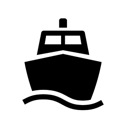 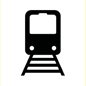 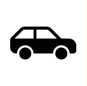 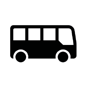 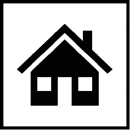 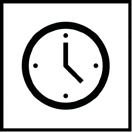 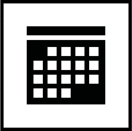 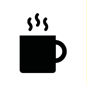 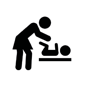 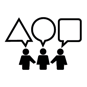 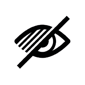 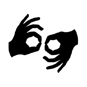 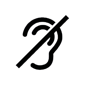 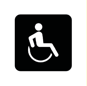 Session Plan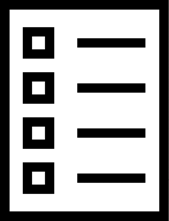 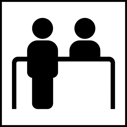 (Time) Arrive(Time) Tea, coffee(Time) Start Place Standard Session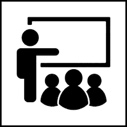 1. Welcome and introduction by (name)2. Think, score, talk and get your ideas about: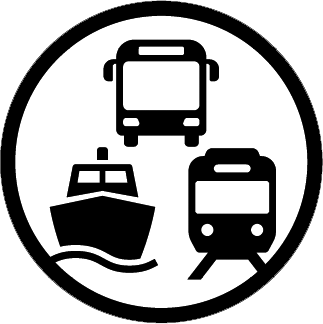 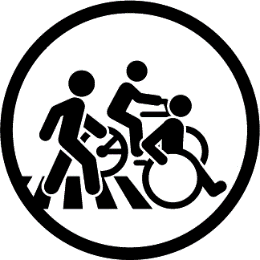 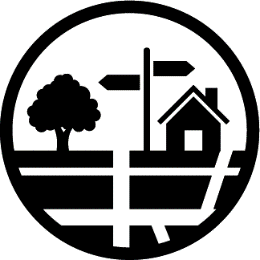 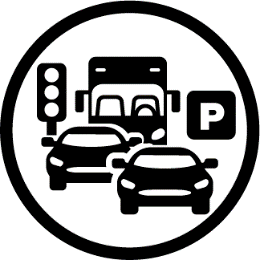 (Time) Break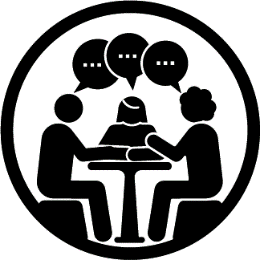 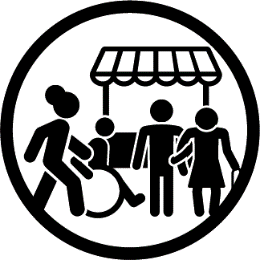 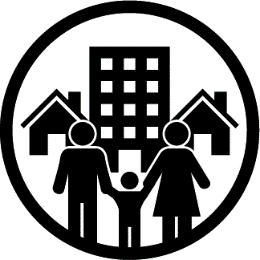 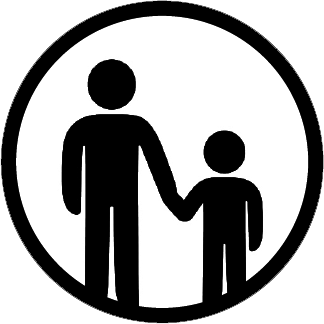 (Time) Lunch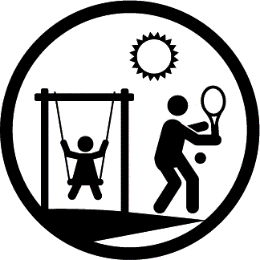 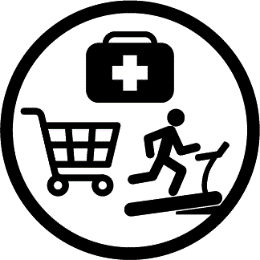 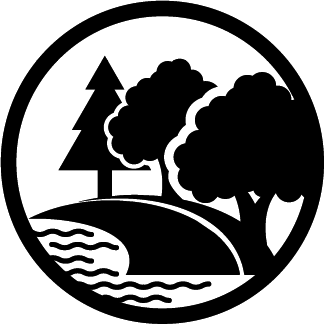 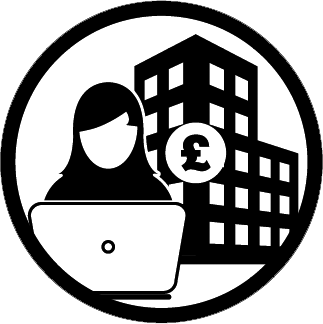 3. Finishing speechWhat will happen about your thoughts and ideasYour thoughts about the sessionGoodbye(Time) Finish